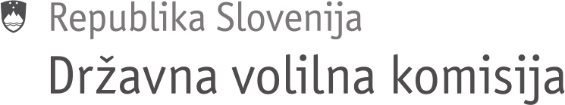 ČLANICAM IN ČLANOMDRŽAVNE VOLILNE KOMISIJEŠtevilka:   040-25/2019-1Datum:   	 3. 9. 2019Na podlagi 14. člena Poslovnika državne volilne komisije (št. 040-6/2013-1, z dne 14. 2. 2013) sklicujem 78. sejo Državne volilne komisije, ki bo v torek, 10. septembra 2019 ob 13.00 uriv sejni sobi Državne volilne komisije Ljubljana, Slovenska cesta 54/IV.DNEVNI RED:Zapisnik 74. in 75. seje DVKPriprave na izvedbo 28. konference ACEEEOSklep o razrešitvi in imenovanju OVK 311RaznoProsim člane in namestnike članov Državne volilne komisije, da se seje udeležijo oziroma sporočijo svojo morebitno odsotnost.   							           Peter Golob 							           Predsednik